SloveniaSloveniaSloveniaNovember 2023November 2023November 2023November 2023MondayTuesdayWednesdayThursdayFridaySaturdaySunday12345Day of Remembrance for the Dead6789101112St. Martin’s Day1314151617181920212223242526Rudolf Maister Day27282930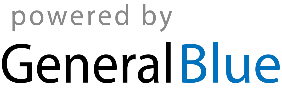 